ChileChileChileMay 2028May 2028May 2028May 2028MondayTuesdayWednesdayThursdayFridaySaturdaySunday1234567Labour Day89101112131415161718192021Navy Day22232425262728293031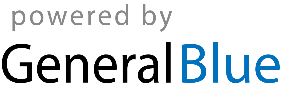 